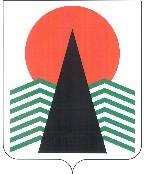 АДМИНИСТРАЦИЯНЕФТЕЮГАНСКОГО РАЙОНАпостановлениег.НефтеюганскОб утверждении плана информационной кампании, направленной на популяризацию традиционных ценностей и создание многодетной семьи на 2022-2023 годы 
на территории Нефтеюганского муниципального района 
Ханты-Мансийского автономного округа – Югры Во исполнение подпункта 1.5.1. пункта 1.5. протокола заседания Координационного совета по реализации демографической и семейной политики 
в Ханты-Мансийском автономном округе – Югре от 30.06.2022 № 2, п о с т а н о в л я ю:1.Утвердить план информационной кампании, направленной на популяризацию традиционных ценностей и создание многодетной семьи на 2022-2023 годы 
на территории Нефтеюганского муниципального района Ханты-Мансийского автономного округа – Югры (далее – План мероприятий) (приложение).2. Главам городского и сельских поселений Нефтеюганского района, Департаменту образования и молодежной политики администрации Нефтеюганского района (Кривуля А.Н.), Департаменту культуры и спорта администрации Нефтеюганского района (Андреевский А.Ю.), отделу по опеке и попечительству администрации Нефтеюганского района (Кулага Е.Л.) обеспечить выполнение пунктов Плана мероприятий, сведения об исполнении мероприятий представлять 
в установленные сроки в отдел по опеке и попечительству администрации Нефтеюганского района.3. Рекомендовать казенному учреждению Ханты-Мансийского автономного округа – Югры «Нефтеюганский районный комплексный центр социального обслуживания населения» (Елизарьева Е.М.), КУ «Агентство социального благополучия» отдел в г.Нефтеюганске (Добринович Е.А.), управлению социальной защиты населения по г.Нефтеюганску и Нефтеюганскому району  Ханты-Мансийского автономного округа – Югры (Загородникова О.В.) обеспечить выполнение пунктов Плана мероприятий.4. Настоящее постановление подлежит размещению на официальном сайте органов местного самоуправления Нефтеюганского района.5. Контроль за выполнением постановления возложить на заместителя главы Нефтеюганского района Михалева В.Г.Глава района                                                                                     А.А.БочкоПриложение 
к постановлению администрации Нефтеюганского районаот 29.08.2022 № 1575-паПлан информационной кампании, направленный на популяризацию традиционных семейных ценностей 
и создание многодетной семьи на 2022-2023 годы на территории Нефтеюганского муниципального района 
Ханты-Мансийского автономного округа – Югры 29.08.2022№ 1575-па№ 1575-па№ п/пНаименованиемероприятияСрокисполненияОтветственныеисполнителиИсточникфинансированияЦель мероприятий1Изготовление и размещение 
на территории поселения билбордов, направленных 
на популяризацию традиционных семейных ценностей создание многодетных семей возможно 
с изображением семей-участников призеров 
и победителей конкурсных мероприятийЕжегоднодо 20.12.2022,до 20.12.2023Администрации городского и сельских поселений Нефтеюганского районаВ рамках доведенного финансированияПродвижение традиционных семейных ценностей2Размещение, опубликование 
в социальных сетях, группах «ВКонтакте», «Одноклассники, месседжерах «Вайбер» «Телеграмм», официальных сайтах учреждений историй успешных крепких благополучных семей Нефтеюганского района Ежегоднодо 20.12.2022,до 01.06.2023,до 20.12.2023Администрации городского и сельских поселений Нефтеюганского района;Департамент культуры 
и спорта администрации Нефтеюганского района(далее - ДКиС);Департамент образования 
и молодежной политики администрации Нефтеюганского района (далее – ДОиМП);Отдел по опеке 
и попечительству администрации Нефтеюганского района(далее – ОпОиП)Без финансированияПродвижение традиционных семейных ценностей3Размещение информационно-просветительских материалов об ответственном родительстве, направленное на продвижение традиционных семейных ценностей (видеоролики, интернет-банеры) на сайтах учреждений культуры спортаЕжегоднодо 20.12.2022,до 01.06.2023,до 20.12.2023ДКиСВ рамках доведенного  финансированияПродвижение традиционных семейных ценностей4Фестиваль семейного волонтерства «Добрый Дом»август 2022, август 2023Отдел по делам молодежи МАУ «КМЦ «Перспектива»В рамках доведенного  финансированияПропаганда семейных ценностей5Мероприятие Семейный добрый чек-лист»май 2023Отдел по делам молодежи МАУ «КМЦ «Перспектива»В рамках доведенного  финансированияПропаганда семейных ценностей6Онлайн-поздравления посвященные празднику «День отца» июнь 2023Отдел по делам молодежи МАУ «КМЦ «Перспектива»В рамках доведенного  финансированияПропаганда семейных ценностей7Информирование граждан по мерам социальной поддержке многодетным семьям, семьям с детьмиКУ «Агентство социального благополучия» отдел в г.Нефтеюганске;Бюджетное учреждение Ханты-Мансийского автономного округа – Югры «Нефтеюганский районный комплексный центр социального обслуживания населения»(далее – НРКЦСОН);Управление социальной защиты населения по г.Нефтеюганску и Нефтеюганскому району (далее – УСЗН)Без финансированияУвеличение количества проинформированных граждан (семей)8Проведение мероприятий 
в рамках Международного 
дня семьиЕжегодномай 2022;май 2023ДОиМП,ДКиС,НРКЦСОН,ОпОиП,В рамках финансирования основной деятельности учреждений Пропаганда семейных ценностей9Празднование Дня семьи, любви и верностиЕжегодноиюль 2022;июль 2023ДОиМП,ДКиС,НРКЦСОН,ОпОиП  В рамках финансирования основной деятельности учрежденийПропаганда семейных ценностей10Организация и проведение спортивно-массовых мероприятий для семейЕжегодно2022-2023 годы ДКиСВ рамках финансирования основной деятельности учрежденийУкрепление детско-родительских отношений, пропаганда семейных ценностей11Районная программав поддержку семьи, продвижения семейного чтения и организации семейного досуга «Чтение – дело семейное»Ежегодно2022-2023 годы ДКиСВ рамках финансирования основной деятельности учрежденийПовышение престижа книги, чтения, библиотеки. Возрождение традиции семейного чтения.Увеличение количества читающих семей в районе